ДЕНЬВ ИСТОРИИДень воинской славы РоссииСТАЛИНГРАДСКАЯ БИТВА17 июля 1942 – 2 февраля 1943(начало коренного перелома в Великой Отечественной войне)День воинской славы РоссииСТАЛИНГРАДСКАЯ БИТВА17 июля 1942 – 2 февраля 1943(начало коренного перелома в Великой Отечественной войне)День воинской славы РоссииСТАЛИНГРАДСКАЯ БИТВА17 июля 1942 – 2 февраля 1943(начало коренного перелома в Великой Отечественной войне)День воинской славы РоссииСТАЛИНГРАДСКАЯ БИТВА17 июля 1942 – 2 февраля 1943(начало коренного перелома в Великой Отечественной войне)День воинской славы РоссииСТАЛИНГРАДСКАЯ БИТВА17 июля 1942 – 2 февраля 1943(начало коренного перелома в Великой Отечественной войне)2 февраля 1943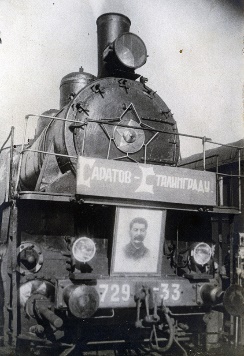 Сталинградская битва – одна из крупнейших битв 2-ой мировой войны.Она продолжалась 200 дней. Фашисты потеряли в ней убитыми, ранеными, пленными и пропавшими без вести около 1,5 млн. солдат и офицеров – четвёртую часть своих сил, действующих на советско-германском фронте.В результате Сталинградской битвы Советские Вооружённые Силы вырвали у противника стратегическую инициативу, подняли международный авторитет страны и советской армии, укрепили антигитлеровскую коалицию, нанеся тем самым серьёзное морально-политическое поражение фашистской Германии.Сталинградская битва – одна из крупнейших битв 2-ой мировой войны.Она продолжалась 200 дней. Фашисты потеряли в ней убитыми, ранеными, пленными и пропавшими без вести около 1,5 млн. солдат и офицеров – четвёртую часть своих сил, действующих на советско-германском фронте.В результате Сталинградской битвы Советские Вооружённые Силы вырвали у противника стратегическую инициативу, подняли международный авторитет страны и советской армии, укрепили антигитлеровскую коалицию, нанеся тем самым серьёзное морально-политическое поражение фашистской Германии.Сталинградская битва – одна из крупнейших битв 2-ой мировой войны.Она продолжалась 200 дней. Фашисты потеряли в ней убитыми, ранеными, пленными и пропавшими без вести около 1,5 млн. солдат и офицеров – четвёртую часть своих сил, действующих на советско-германском фронте.В результате Сталинградской битвы Советские Вооружённые Силы вырвали у противника стратегическую инициативу, подняли международный авторитет страны и советской армии, укрепили антигитлеровскую коалицию, нанеся тем самым серьёзное морально-политическое поражение фашистской Германии.Сталинградская битва – одна из крупнейших битв 2-ой мировой войны.Она продолжалась 200 дней. Фашисты потеряли в ней убитыми, ранеными, пленными и пропавшими без вести около 1,5 млн. солдат и офицеров – четвёртую часть своих сил, действующих на советско-германском фронте.В результате Сталинградской битвы Советские Вооружённые Силы вырвали у противника стратегическую инициативу, подняли международный авторитет страны и советской армии, укрепили антигитлеровскую коалицию, нанеся тем самым серьёзное морально-политическое поражение фашистской Германии.Сталинградская битва – одна из крупнейших битв 2-ой мировой войны.Она продолжалась 200 дней. Фашисты потеряли в ней убитыми, ранеными, пленными и пропавшими без вести около 1,5 млн. солдат и офицеров – четвёртую часть своих сил, действующих на советско-германском фронте.В результате Сталинградской битвы Советские Вооружённые Силы вырвали у противника стратегическую инициативу, подняли международный авторитет страны и советской армии, укрепили антигитлеровскую коалицию, нанеся тем самым серьёзное морально-политическое поражение фашистской Германии.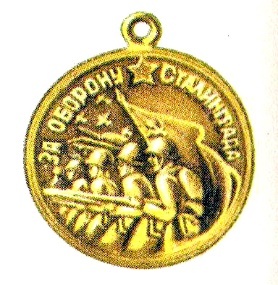 Свыше 80 тысяч жителей г. Саратова и Саратовской области участвовали в героической обороне Сталинграда, а затем и контрнаступлении, при этом половина из них погибли в этих боях.Свыше 80 тысяч жителей г. Саратова и Саратовской области участвовали в героической обороне Сталинграда, а затем и контрнаступлении, при этом половина из них погибли в этих боях.Свыше 80 тысяч жителей г. Саратова и Саратовской области участвовали в героической обороне Сталинграда, а затем и контрнаступлении, при этом половина из них погибли в этих боях.Свыше 80 тысяч жителей г. Саратова и Саратовской области участвовали в героической обороне Сталинграда, а затем и контрнаступлении, при этом половина из них погибли в этих боях.Свыше 80 тысяч жителей г. Саратова и Саратовской области участвовали в героической обороне Сталинграда, а затем и контрнаступлении, при этом половина из них погибли в этих боях.Свыше 80 тысяч жителей г. Саратова и Саратовской области участвовали в героической обороне Сталинграда, а затем и контрнаступлении, при этом половина из них погибли в этих боях.Свыше 80 тысяч жителей г. Саратова и Саратовской области участвовали в героической обороне Сталинграда, а затем и контрнаступлении, при этом половина из них погибли в этих боях.КАПЛУНОВИлья Макаровичгвардии рядовой, бронебойщик 260-го гвардейского стрелкового полка 86-й гвардейской стрелковой дивизии, родился в 1918 году в д. Чапушке Аркадакского района, в семье крестьянина.В середине декабря 1942 года обстановка под Сталинградом была напряжённой. Окружённая нашими войсками 6-я фашистская армия продолжала сопротивляться. Под хутором Верхне-Кумским путь врагу преградил полк, в котором служил Илья Каплунов.18 декабря пытаясь вырваться из окружения немцы бросили в прорыв последний свой резерв – 17-ю танковую дивизию и 65-й батальон тяжёлых новейших танков «Тигр». Оставшись одним живым из роты Илья Каплунов в неравном бою уничтожил 9 танков противника.За этот подвиг 26 октября 1943 года Илье Каплунову было присвоено звание Героя Советского Союза посмертно.КАПЛУНОВИлья Макаровичгвардии рядовой, бронебойщик 260-го гвардейского стрелкового полка 86-й гвардейской стрелковой дивизии, родился в 1918 году в д. Чапушке Аркадакского района, в семье крестьянина.В середине декабря 1942 года обстановка под Сталинградом была напряжённой. Окружённая нашими войсками 6-я фашистская армия продолжала сопротивляться. Под хутором Верхне-Кумским путь врагу преградил полк, в котором служил Илья Каплунов.18 декабря пытаясь вырваться из окружения немцы бросили в прорыв последний свой резерв – 17-ю танковую дивизию и 65-й батальон тяжёлых новейших танков «Тигр». Оставшись одним живым из роты Илья Каплунов в неравном бою уничтожил 9 танков противника.За этот подвиг 26 октября 1943 года Илье Каплунову было присвоено звание Героя Советского Союза посмертно.КАПЛУНОВИлья Макаровичгвардии рядовой, бронебойщик 260-го гвардейского стрелкового полка 86-й гвардейской стрелковой дивизии, родился в 1918 году в д. Чапушке Аркадакского района, в семье крестьянина.В середине декабря 1942 года обстановка под Сталинградом была напряжённой. Окружённая нашими войсками 6-я фашистская армия продолжала сопротивляться. Под хутором Верхне-Кумским путь врагу преградил полк, в котором служил Илья Каплунов.18 декабря пытаясь вырваться из окружения немцы бросили в прорыв последний свой резерв – 17-ю танковую дивизию и 65-й батальон тяжёлых новейших танков «Тигр». Оставшись одним живым из роты Илья Каплунов в неравном бою уничтожил 9 танков противника.За этот подвиг 26 октября 1943 года Илье Каплунову было присвоено звание Героя Советского Союза посмертно.КАПЛУНОВИлья Макаровичгвардии рядовой, бронебойщик 260-го гвардейского стрелкового полка 86-й гвардейской стрелковой дивизии, родился в 1918 году в д. Чапушке Аркадакского района, в семье крестьянина.В середине декабря 1942 года обстановка под Сталинградом была напряжённой. Окружённая нашими войсками 6-я фашистская армия продолжала сопротивляться. Под хутором Верхне-Кумским путь врагу преградил полк, в котором служил Илья Каплунов.18 декабря пытаясь вырваться из окружения немцы бросили в прорыв последний свой резерв – 17-ю танковую дивизию и 65-й батальон тяжёлых новейших танков «Тигр». Оставшись одним живым из роты Илья Каплунов в неравном бою уничтожил 9 танков противника.За этот подвиг 26 октября 1943 года Илье Каплунову было присвоено звание Героя Советского Союза посмертно.КАПЛУНОВИлья Макаровичгвардии рядовой, бронебойщик 260-го гвардейского стрелкового полка 86-й гвардейской стрелковой дивизии, родился в 1918 году в д. Чапушке Аркадакского района, в семье крестьянина.В середине декабря 1942 года обстановка под Сталинградом была напряжённой. Окружённая нашими войсками 6-я фашистская армия продолжала сопротивляться. Под хутором Верхне-Кумским путь врагу преградил полк, в котором служил Илья Каплунов.18 декабря пытаясь вырваться из окружения немцы бросили в прорыв последний свой резерв – 17-ю танковую дивизию и 65-й батальон тяжёлых новейших танков «Тигр». Оставшись одним живым из роты Илья Каплунов в неравном бою уничтожил 9 танков противника.За этот подвиг 26 октября 1943 года Илье Каплунову было присвоено звание Героя Советского Союза посмертно.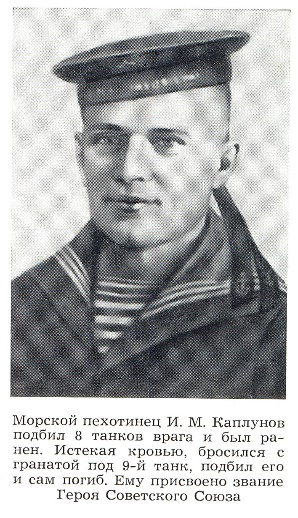 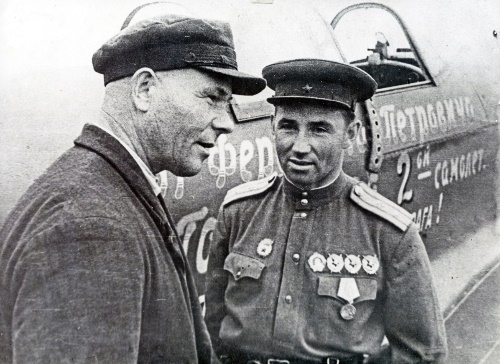 Во время Сталинградской битвысамые широкие масштабы приобрело патриотическое движение по сбору средств для нужд армии. Первенство, например, в покупки боевых самолётов на собственные средства принадлежит пасечнику колхоза «Стахановец» Ново-Покровского района Ферапонту Головатому.В середине декабря 1942 года он внёс 100 тысяч рублей и заказал на Саратовском авиазаводе самолёт ЯК-1. На фото момент передачи самолёта майору Б.Н. Ерёмину. 44 человека в области сдали по 100 тыс. рублей и более. На средства колхозницы А.С. Селивановой приобретено 3 самолёта.Во время Сталинградской битвысамые широкие масштабы приобрело патриотическое движение по сбору средств для нужд армии. Первенство, например, в покупки боевых самолётов на собственные средства принадлежит пасечнику колхоза «Стахановец» Ново-Покровского района Ферапонту Головатому.В середине декабря 1942 года он внёс 100 тысяч рублей и заказал на Саратовском авиазаводе самолёт ЯК-1. На фото момент передачи самолёта майору Б.Н. Ерёмину. 44 человека в области сдали по 100 тыс. рублей и более. На средства колхозницы А.С. Селивановой приобретено 3 самолёта.Во время Сталинградской битвысамые широкие масштабы приобрело патриотическое движение по сбору средств для нужд армии. Первенство, например, в покупки боевых самолётов на собственные средства принадлежит пасечнику колхоза «Стахановец» Ново-Покровского района Ферапонту Головатому.В середине декабря 1942 года он внёс 100 тысяч рублей и заказал на Саратовском авиазаводе самолёт ЯК-1. На фото момент передачи самолёта майору Б.Н. Ерёмину. 44 человека в области сдали по 100 тыс. рублей и более. На средства колхозницы А.С. Селивановой приобретено 3 самолёта.Во время Сталинградской битвысамые широкие масштабы приобрело патриотическое движение по сбору средств для нужд армии. Первенство, например, в покупки боевых самолётов на собственные средства принадлежит пасечнику колхоза «Стахановец» Ново-Покровского района Ферапонту Головатому.В середине декабря 1942 года он внёс 100 тысяч рублей и заказал на Саратовском авиазаводе самолёт ЯК-1. На фото момент передачи самолёта майору Б.Н. Ерёмину. 44 человека в области сдали по 100 тыс. рублей и более. На средства колхозницы А.С. Селивановой приобретено 3 самолёта.Во время Сталинградской битвысамые широкие масштабы приобрело патриотическое движение по сбору средств для нужд армии. Первенство, например, в покупки боевых самолётов на собственные средства принадлежит пасечнику колхоза «Стахановец» Ново-Покровского района Ферапонту Головатому.В середине декабря 1942 года он внёс 100 тысяч рублей и заказал на Саратовском авиазаводе самолёт ЯК-1. На фото момент передачи самолёта майору Б.Н. Ерёмину. 44 человека в области сдали по 100 тыс. рублей и более. На средства колхозницы А.С. Селивановой приобретено 3 самолёта.Саратов – госпитальСаратов 1942 года один сплошной госпиталь, куда из Сталинграда доставляли раненых. Все школы и другие общественные здания были превращены в госпитали, были даже полевые госпитали за городом, были госпитали и в других городах области. Всего более 90 госпиталей на территории Саратовской области. На одного врача приходилось по сто и даже 200 раненых. Всего за годы войны в госпиталях Саратова и области вылечилось около 300 тысяч человек.Саратов – госпитальСаратов 1942 года один сплошной госпиталь, куда из Сталинграда доставляли раненых. Все школы и другие общественные здания были превращены в госпитали, были даже полевые госпитали за городом, были госпитали и в других городах области. Всего более 90 госпиталей на территории Саратовской области. На одного врача приходилось по сто и даже 200 раненых. Всего за годы войны в госпиталях Саратова и области вылечилось около 300 тысяч человек.Саратов – госпитальСаратов 1942 года один сплошной госпиталь, куда из Сталинграда доставляли раненых. Все школы и другие общественные здания были превращены в госпитали, были даже полевые госпитали за городом, были госпитали и в других городах области. Всего более 90 госпиталей на территории Саратовской области. На одного врача приходилось по сто и даже 200 раненых. Всего за годы войны в госпиталях Саратова и области вылечилось около 300 тысяч человек.Саратов – госпитальСаратов 1942 года один сплошной госпиталь, куда из Сталинграда доставляли раненых. Все школы и другие общественные здания были превращены в госпитали, были даже полевые госпитали за городом, были госпитали и в других городах области. Всего более 90 госпиталей на территории Саратовской области. На одного врача приходилось по сто и даже 200 раненых. Всего за годы войны в госпиталях Саратова и области вылечилось около 300 тысяч человек.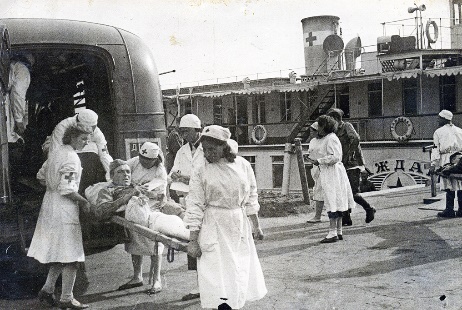 За мужество и героизм, проявленные в Сталинградской битве десятки тысяч солдат и офицеров были награждены орденами и медалями, а 122 человека удостоены звания Героя Советского Союза,700 тысяч участников битвы награждены медалью «За оборону Сталинграда». К 20-летию победы в Великой Отечественной войне горд-герой Волгоград был награждён орденом Ленина и медалью «Золотая Звезда».За мужество и героизм, проявленные в Сталинградской битве десятки тысяч солдат и офицеров были награждены орденами и медалями, а 122 человека удостоены звания Героя Советского Союза,700 тысяч участников битвы награждены медалью «За оборону Сталинграда». К 20-летию победы в Великой Отечественной войне горд-герой Волгоград был награждён орденом Ленина и медалью «Золотая Звезда».За мужество и героизм, проявленные в Сталинградской битве десятки тысяч солдат и офицеров были награждены орденами и медалями, а 122 человека удостоены звания Героя Советского Союза,700 тысяч участников битвы награждены медалью «За оборону Сталинграда». К 20-летию победы в Великой Отечественной войне горд-герой Волгоград был награждён орденом Ленина и медалью «Золотая Звезда».За мужество и героизм, проявленные в Сталинградской битве десятки тысяч солдат и офицеров были награждены орденами и медалями, а 122 человека удостоены звания Героя Советского Союза,700 тысяч участников битвы награждены медалью «За оборону Сталинграда». К 20-летию победы в Великой Отечественной войне горд-герой Волгоград был награждён орденом Ленина и медалью «Золотая Звезда».За мужество и героизм, проявленные в Сталинградской битве десятки тысяч солдат и офицеров были награждены орденами и медалями, а 122 человека удостоены звания Героя Советского Союза,700 тысяч участников битвы награждены медалью «За оборону Сталинграда». К 20-летию победы в Великой Отечественной войне горд-герой Волгоград был награждён орденом Ленина и медалью «Золотая Звезда».За мужество и героизм, проявленные в Сталинградской битве десятки тысяч солдат и офицеров были награждены орденами и медалями, а 122 человека удостоены звания Героя Советского Союза,700 тысяч участников битвы награждены медалью «За оборону Сталинграда». К 20-летию победы в Великой Отечественной войне горд-герой Волгоград был награждён орденом Ленина и медалью «Золотая Звезда».За мужество и героизм, проявленные в Сталинградской битве десятки тысяч солдат и офицеров были награждены орденами и медалями, а 122 человека удостоены звания Героя Советского Союза,700 тысяч участников битвы награждены медалью «За оборону Сталинграда». К 20-летию победы в Великой Отечественной войне горд-герой Волгоград был награждён орденом Ленина и медалью «Золотая Звезда».А.В. Пузиков,отдел «ЦКЭТК» ГБУ СОДО «ОЦЭКИТ»А.В. Пузиков,отдел «ЦКЭТК» ГБУ СОДО «ОЦЭКИТ»А.В. Пузиков,отдел «ЦКЭТК» ГБУ СОДО «ОЦЭКИТ»А.В. Пузиков,отдел «ЦКЭТК» ГБУ СОДО «ОЦЭКИТ»